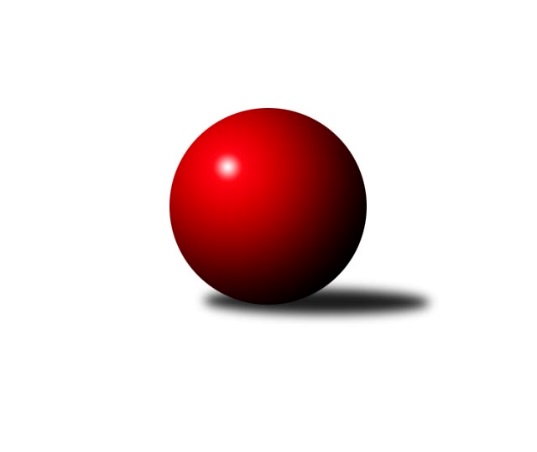 Č.21Ročník 2010/2011	18.5.2024 3.KLM B 2010/2011Statistika 21. kolaTabulka družstev:		družstvo	záp	výh	rem	proh	skore	sety	průměr	body	plné	dorážka	chyby	1.	SKK Hořice A	22	17	0	5	113.5 : 62.5 	(298.0 : 230.0)	3187	34	2140	1048	20.4	2.	TJ Dynamo Liberec	21	15	0	6	108.5 : 59.5 	(272.5 : 231.5)	3188	30	2123	1064	18.5	3.	SK Plaston Šluknov	21	14	0	7	104.5 : 63.5 	(272.0 : 232.0)	3172	28	2116	1056	21.4	4.	KK Akuma Kosmonosy	21	12	2	7	102.0 : 66.0 	(283.5 : 220.5)	3203	26	2128	1075	20.8	5.	TJ Červený Kostelec	21	13	0	8	87.0 : 81.0 	(254.5 : 249.5)	3172	26	2121	1052	25.6	6.	TJ Lokomotiva Trutnov	21	9	1	11	82.5 : 85.5 	(257.0 : 247.0)	3152	19	2108	1044	20	7.	TJ Lokomotiva Liberec	21	9	1	11	77.0 : 91.0 	(248.5 : 255.5)	3125	19	2111	1014	24	8.	TJ Lokomotiva Ústí n. L.	21	9	0	12	74.0 : 94.0 	(248.0 : 256.0)	3139	18	2108	1031	23.7	9.	TJ Neratovice	21	9	0	12	70.0 : 98.0 	(224.0 : 280.0)	3162	18	2140	1023	27.3	10.	SKK Jičín B	21	7	0	14	67.0 : 101.0 	(234.5 : 269.5)	3149	14	2135	1015	28.8	11.	SKK Náchod B	21	6	0	15	61.0 : 107.0 	(226.5 : 277.5)	3158	12	2131	1027	27.9	12.	SKK Hořice B	22	5	0	17	69.0 : 107.0 	(229.0 : 299.0)	3123	10	2125	998	28.8Tabulka doma:		družstvo	záp	výh	rem	proh	skore	sety	průměr	body	maximum	minimum	1.	SKK Hořice A	11	10	0	1	63.0 : 25.0 	(156.5 : 107.5)	3178	20	3241	3115	2.	TJ Červený Kostelec	10	9	0	1	52.0 : 28.0 	(138.0 : 102.0)	3228	18	3293	3147	3.	SK Plaston Šluknov	11	9	0	2	60.5 : 27.5 	(150.0 : 114.0)	3154	18	3241	3043	4.	TJ Dynamo Liberec	11	8	0	3	57.5 : 30.5 	(153.5 : 110.5)	3371	16	3461	3267	5.	TJ Lokomotiva Trutnov	11	7	1	3	54.0 : 34.0 	(150.5 : 113.5)	3259	15	3353	3161	6.	KK Akuma Kosmonosy	10	7	0	3	49.0 : 31.0 	(139.5 : 100.5)	3114	14	3153	3005	7.	TJ Lokomotiva Liberec	10	5	1	4	40.0 : 40.0 	(131.0 : 109.0)	3311	11	3374	3227	8.	SKK Jičín B	10	5	0	5	33.0 : 47.0 	(110.5 : 129.5)	3095	10	3180	3030	9.	TJ Lokomotiva Ústí n. L.	11	5	0	6	41.5 : 46.5 	(137.0 : 127.0)	3186	10	3286	3084	10.	TJ Neratovice	11	5	0	6	36.0 : 52.0 	(115.0 : 149.0)	3021	10	3109	2862	11.	SKK Hořice B	11	4	0	7	41.0 : 47.0 	(122.0 : 142.0)	3141	8	3218	3035	12.	SKK Náchod B	10	3	0	7	28.0 : 52.0 	(111.0 : 129.0)	3167	6	3223	3113Tabulka venku:		družstvo	záp	výh	rem	proh	skore	sety	průměr	body	maximum	minimum	1.	TJ Dynamo Liberec	10	7	0	3	51.0 : 29.0 	(119.0 : 121.0)	3184	14	3339	2999	2.	SKK Hořice A	11	7	0	4	50.5 : 37.5 	(141.5 : 122.5)	3193	14	3371	3052	3.	KK Akuma Kosmonosy	11	5	2	4	53.0 : 35.0 	(144.0 : 120.0)	3210	12	3393	3060	4.	SK Plaston Šluknov	10	5	0	5	44.0 : 36.0 	(122.0 : 118.0)	3175	10	3327	3095	5.	TJ Neratovice	10	4	0	6	34.0 : 46.0 	(109.0 : 131.0)	3168	8	3358	3005	6.	TJ Lokomotiva Ústí n. L.	10	4	0	6	32.5 : 47.5 	(111.0 : 129.0)	3132	8	3262	2975	7.	TJ Lokomotiva Liberec	11	4	0	7	37.0 : 51.0 	(117.5 : 146.5)	3120	8	3263	2945	8.	TJ Červený Kostelec	11	4	0	7	35.0 : 53.0 	(116.5 : 147.5)	3175	8	3350	2984	9.	SKK Náchod B	11	3	0	8	33.0 : 55.0 	(115.5 : 148.5)	3153	6	3299	3050	10.	TJ Lokomotiva Trutnov	10	2	0	8	28.5 : 51.5 	(106.5 : 133.5)	3137	4	3289	3057	11.	SKK Jičín B	11	2	0	9	34.0 : 54.0 	(124.0 : 140.0)	3157	4	3285	3054	12.	SKK Hořice B	11	1	0	10	28.0 : 60.0 	(107.0 : 157.0)	3115	2	3266	3011Tabulka podzimní části:		družstvo	záp	výh	rem	proh	skore	sety	průměr	body	doma	venku	1.	TJ Dynamo Liberec	11	9	0	2	61.0 : 27.0 	(148.5 : 115.5)	3215	18 	5 	0 	0 	4 	0 	2	2.	SKK Hořice A	11	9	0	2	60.0 : 28.0 	(151.5 : 112.5)	3171	18 	6 	0 	0 	3 	0 	2	3.	SK Plaston Šluknov	11	7	0	4	52.0 : 36.0 	(138.0 : 126.0)	3164	14 	3 	0 	2 	4 	0 	2	4.	TJ Červený Kostelec	11	7	0	4	45.0 : 43.0 	(131.0 : 133.0)	3094	14 	5 	0 	1 	2 	0 	3	5.	KK Akuma Kosmonosy	11	6	1	4	50.0 : 38.0 	(145.0 : 119.0)	3146	13 	5 	0 	1 	1 	1 	3	6.	TJ Lokomotiva Trutnov	11	6	0	5	45.5 : 42.5 	(132.0 : 132.0)	3165	12 	5 	0 	1 	1 	0 	4	7.	TJ Neratovice	11	5	0	6	41.0 : 47.0 	(124.0 : 140.0)	3191	10 	2 	0 	3 	3 	0 	3	8.	TJ Lokomotiva Liberec	11	4	1	6	40.0 : 48.0 	(126.5 : 137.5)	3152	9 	3 	1 	2 	1 	0 	4	9.	SKK Náchod B	11	4	0	7	37.0 : 51.0 	(129.0 : 135.0)	3151	8 	2 	0 	3 	2 	0 	4	10.	SKK Hořice B	11	3	0	8	35.0 : 53.0 	(117.5 : 146.5)	3139	6 	2 	0 	3 	1 	0 	5	11.	TJ Lokomotiva Ústí n. L.	11	3	0	8	34.5 : 53.5 	(126.5 : 137.5)	3098	6 	2 	0 	3 	1 	0 	5	12.	SKK Jičín B	11	2	0	9	27.0 : 61.0 	(114.5 : 149.5)	3147	4 	2 	0 	4 	0 	0 	5Tabulka jarní části:		družstvo	záp	výh	rem	proh	skore	sety	průměr	body	doma	venku	1.	SKK Hořice A	11	8	0	3	53.5 : 34.5 	(146.5 : 117.5)	3225	16 	4 	0 	1 	4 	0 	2 	2.	SK Plaston Šluknov	10	7	0	3	52.5 : 27.5 	(134.0 : 106.0)	3183	14 	6 	0 	0 	1 	0 	3 	3.	KK Akuma Kosmonosy	10	6	1	3	52.0 : 28.0 	(138.5 : 101.5)	3257	13 	2 	0 	2 	4 	1 	1 	4.	TJ Dynamo Liberec	10	6	0	4	47.5 : 32.5 	(124.0 : 116.0)	3147	12 	3 	0 	3 	3 	0 	1 	5.	TJ Červený Kostelec	10	6	0	4	42.0 : 38.0 	(123.5 : 116.5)	3248	12 	4 	0 	0 	2 	0 	4 	6.	TJ Lokomotiva Ústí n. L.	10	6	0	4	39.5 : 40.5 	(121.5 : 118.5)	3175	12 	3 	0 	3 	3 	0 	1 	7.	SKK Jičín B	10	5	0	5	40.0 : 40.0 	(120.0 : 120.0)	3153	10 	3 	0 	1 	2 	0 	4 	8.	TJ Lokomotiva Liberec	10	5	0	5	37.0 : 43.0 	(122.0 : 118.0)	3136	10 	2 	0 	2 	3 	0 	3 	9.	TJ Neratovice	10	4	0	6	29.0 : 51.0 	(100.0 : 140.0)	3058	8 	3 	0 	3 	1 	0 	3 	10.	TJ Lokomotiva Trutnov	10	3	1	6	37.0 : 43.0 	(125.0 : 115.0)	3157	7 	2 	1 	2 	1 	0 	4 	11.	SKK Náchod B	10	2	0	8	24.0 : 56.0 	(97.5 : 142.5)	3172	4 	1 	0 	4 	1 	0 	4 	12.	SKK Hořice B	11	2	0	9	34.0 : 54.0 	(111.5 : 152.5)	3103	4 	2 	0 	4 	0 	0 	5 Zisk bodů pro družstvo:		jméno hráče	družstvo	body	zápasy	v %	dílčí body	sety	v %	1.	Radek Kroupa 	SKK Hořice A 	19	/	22	(86%)	59	/	88	(67%)	2.	Tomáš Bajtalon 	KK Akuma Kosmonosy  	16	/	19	(84%)	48.5	/	76	(64%)	3.	Daniel Neumann 	TJ Červený Kostelec   	16	/	21	(76%)	53.5	/	84	(64%)	4.	Miroslav Malý 	SK Plaston Šluknov 	15.5	/	21	(74%)	50	/	84	(60%)	5.	Jaromír Šklíba 	TJ Lokomotiva Liberec 	15	/	19	(79%)	50.5	/	76	(66%)	6.	Zdeněk Pecina st.	TJ Dynamo Liberec 	14.5	/	19	(76%)	46	/	76	(61%)	7.	Tomáš Ryšavý 	TJ Lokomotiva Trutnov  	14.5	/	21	(69%)	53	/	84	(63%)	8.	Václav Vlk 	TJ Lokomotiva Liberec 	14	/	21	(67%)	54.5	/	84	(65%)	9.	Jiří Baier 	SKK Hořice A 	14	/	21	(67%)	53.5	/	84	(64%)	10.	Luboš Beneš 	KK Akuma Kosmonosy  	14	/	21	(67%)	50	/	84	(60%)	11.	Vojtěch Tulka 	SKK Hořice A 	13	/	20	(65%)	52	/	80	(65%)	12.	Josef Rubanický 	SK Plaston Šluknov 	13	/	20	(65%)	49.5	/	80	(62%)	13.	Roman Žežulka 	TJ Dynamo Liberec 	12	/	16	(75%)	39.5	/	64	(62%)	14.	Dušan Plocek 	TJ Neratovice 	12	/	16	(75%)	37	/	64	(58%)	15.	Josef Holub 	TJ Lokomotiva Ústí n. L.  	12	/	18	(67%)	43	/	72	(60%)	16.	Radek Marušák 	SK Plaston Šluknov 	12	/	18	(67%)	37.5	/	72	(52%)	17.	Jan Koldan 	SK Plaston Šluknov 	12	/	19	(63%)	46	/	76	(61%)	18.	Ladislav ml. Wajsar ml.	TJ Dynamo Liberec 	12	/	19	(63%)	41	/	76	(54%)	19.	Petr Vajnar 	SK Plaston Šluknov 	12	/	19	(63%)	40.5	/	76	(53%)	20.	Ondřej Mrkos 	TJ Červený Kostelec   	12	/	20	(60%)	45.5	/	80	(57%)	21.	Kamil Fiebinger 	TJ Lokomotiva Trutnov  	11.5	/	16	(72%)	39	/	64	(61%)	22.	Jiří Šípek 	TJ Lokomotiva Ústí n. L.  	11.5	/	21	(55%)	43.5	/	84	(52%)	23.	Petr Novák 	KK Akuma Kosmonosy  	11	/	17	(65%)	45	/	68	(66%)	24.	Pavel Říha 	KK Akuma Kosmonosy  	11	/	18	(61%)	44.5	/	72	(62%)	25.	Zdeněk Měkota 	SKK Hořice A 	11	/	18	(61%)	39.5	/	72	(55%)	26.	Lukáš Jireš 	TJ Dynamo Liberec 	11	/	19	(58%)	43.5	/	76	(57%)	27.	Luděk Horák 	SKK Hořice B 	11	/	19	(58%)	38.5	/	76	(51%)	28.	Štěpán Schuster 	TJ Červený Kostelec   	11	/	20	(55%)	41.5	/	80	(52%)	29.	Josef Zejda ml.	TJ Dynamo Liberec 	11	/	20	(55%)	40.5	/	80	(51%)	30.	Pavel Šťastný 	TJ Neratovice 	10	/	17	(59%)	37	/	68	(54%)	31.	Věroslav Řípa 	KK Akuma Kosmonosy  	10	/	18	(56%)	40	/	72	(56%)	32.	Martin Bartoníček 	SKK Hořice B 	10	/	19	(53%)	36.5	/	76	(48%)	33.	Petr Vokáč 	SKK Hořice B 	10	/	20	(50%)	38	/	80	(48%)	34.	Ivan Vondráček 	SKK Hořice A 	10	/	21	(48%)	41.5	/	84	(49%)	35.	Martin Mýl 	TJ Červený Kostelec   	10	/	21	(48%)	41.5	/	84	(49%)	36.	Tomáš Majer 	SKK Náchod B 	10	/	21	(48%)	41	/	84	(49%)	37.	Vladimír Pavlata 	SKK Jičín B 	10	/	21	(48%)	40	/	84	(48%)	38.	Jakub Weigl 	SKK Hořice B 	10	/	21	(48%)	36	/	84	(43%)	39.	Jiří Kapucián 	SKK Jičín B 	9.5	/	15	(63%)	29.5	/	60	(49%)	40.	Josef Rohlena 	TJ Lokomotiva Ústí n. L.  	9.5	/	19	(50%)	39.5	/	76	(52%)	41.	Vladimír Řehák 	SKK Jičín B 	9	/	14	(64%)	30.5	/	56	(54%)	42.	Miroslav Nálevka 	SKK Hořice A 	9	/	16	(56%)	32.5	/	64	(51%)	43.	Martin Zahálka st.	TJ Lokomotiva Ústí n. L.  	9	/	19	(47%)	37	/	76	(49%)	44.	Tomáš Adamů 	SKK Náchod B 	9	/	20	(45%)	40	/	80	(50%)	45.	Aleš Tichý 	SKK Náchod B 	9	/	20	(45%)	38	/	80	(48%)	46.	Milan Gajdoš 	SKK Náchod B 	9	/	20	(45%)	37.5	/	80	(47%)	47.	Petr Božka 	TJ Neratovice 	9	/	21	(43%)	46	/	84	(55%)	48.	Zdeněk Khol 	TJ Lokomotiva Trutnov  	8	/	14	(57%)	29.5	/	56	(53%)	49.	Ladislav st. Wajsar st.	TJ Dynamo Liberec 	8	/	15	(53%)	28.5	/	60	(48%)	50.	Jan Mojžíš 	TJ Lokomotiva Liberec 	8	/	16	(50%)	28	/	64	(44%)	51.	Jan Kvapil 	TJ Neratovice 	8	/	18	(44%)	35	/	72	(49%)	52.	Agaton st. Plaňanský st.	SKK Jičín B 	8	/	18	(44%)	34	/	72	(47%)	53.	Radek Jalovecký 	TJ Lokomotiva Ústí n. L.  	8	/	19	(42%)	33	/	76	(43%)	54.	Jan Adamů 	TJ Červený Kostelec   	7	/	20	(35%)	35.5	/	80	(44%)	55.	Anton Zajac 	TJ Lokomotiva Liberec 	7	/	20	(35%)	34.5	/	80	(43%)	56.	Jiří Pachl 	TJ Lokomotiva Liberec 	7	/	20	(35%)	29.5	/	80	(37%)	57.	Ondřej Fikar 	SKK Hořice B 	7	/	21	(33%)	32	/	84	(38%)	58.	Karel Kratochvíl 	TJ Lokomotiva Trutnov  	6.5	/	16	(41%)	28.5	/	64	(45%)	59.	Jaroslav Jeníček 	TJ Lokomotiva Trutnov  	6	/	10	(60%)	21.5	/	40	(54%)	60.	Bartoloměj Vlášek 	SKK Hořice B 	6	/	12	(50%)	21	/	48	(44%)	61.	Jiří Červinka 	TJ Lokomotiva Trutnov  	6	/	13	(46%)	24.5	/	52	(47%)	62.	Zdeněk Bayer 	KK Akuma Kosmonosy  	6	/	15	(40%)	23.5	/	60	(39%)	63.	Jaroslav Kříž 	SKK Jičín B 	6	/	16	(38%)	28.5	/	64	(45%)	64.	Michal Vlček 	TJ Lokomotiva Trutnov  	5	/	13	(38%)	24	/	52	(46%)	65.	Miroslav Kužel 	TJ Lokomotiva Trutnov  	5	/	14	(36%)	26.5	/	56	(47%)	66.	Vojtěch Pecina 	TJ Dynamo Liberec 	4	/	9	(44%)	16	/	36	(44%)	67.	Jan Sklenář 	SK Plaston Šluknov 	4	/	10	(40%)	17.5	/	40	(44%)	68.	František Tomík 	SK Plaston Šluknov 	4	/	11	(36%)	19.5	/	44	(44%)	69.	Štěpán Kvapil 	TJ Lokomotiva Liberec 	4	/	11	(36%)	18	/	44	(41%)	70.	Jaroslav Doškář 	KK Akuma Kosmonosy  	4	/	12	(33%)	21	/	48	(44%)	71.	Vratislav Staněk 	TJ Lokomotiva Liberec 	4	/	12	(33%)	21	/	48	(44%)	72.	Jan Kozák 	TJ Neratovice 	4	/	13	(31%)	21	/	52	(40%)	73.	Miroslav Burock 	TJ Neratovice 	4	/	17	(24%)	23	/	68	(34%)	74.	Radek Košťál 	SKK Hořice A 	3.5	/	10	(35%)	18	/	40	(45%)	75.	Tomáš Kottvald 	SKK Jičín B 	3.5	/	15	(23%)	24.5	/	60	(41%)	76.	Ladislav Křivka 	SKK Jičín B 	3	/	3	(100%)	9	/	12	(75%)	77.	Václav Kryl 	TJ Lokomotiva Ústí n. L.  	3	/	4	(75%)	11.5	/	16	(72%)	78.	Lukáš Vik 	SKK Jičín B 	3	/	10	(30%)	20.5	/	40	(51%)	79.	Zdeněk Dymáček 	SKK Hořice B 	3	/	10	(30%)	14	/	40	(35%)	80.	Pavel Novák 	TJ Červený Kostelec   	3	/	12	(25%)	17	/	48	(35%)	81.	Luděk Uher 	TJ Neratovice 	3	/	15	(20%)	13.5	/	60	(23%)	82.	Pavel Trudič 	SKK Náchod B 	2	/	3	(67%)	6	/	12	(50%)	83.	Viktor Brožek 	SKK Náchod B 	2	/	3	(67%)	5	/	12	(42%)	84.	Zdeněk Koutný 	TJ Lokomotiva Liberec 	2	/	4	(50%)	10	/	16	(63%)	85.	Jan Horn 	SKK Náchod B 	2	/	5	(40%)	8.5	/	20	(43%)	86.	Karel Košťál 	SKK Hořice B 	2	/	5	(40%)	7	/	20	(35%)	87.	Jakub Jansa 	SKK Náchod B 	2	/	9	(22%)	13.5	/	36	(38%)	88.	Miroslav Potůček 	TJ Lokomotiva Ústí n. L.  	2	/	10	(20%)	18	/	40	(45%)	89.	Jakub Zíma 	SKK Náchod B 	2	/	13	(15%)	21.5	/	52	(41%)	90.	František Adamů st.	TJ Červený Kostelec   	1	/	1	(100%)	3	/	4	(75%)	91.	Miroslav Wedlich 	TJ Lokomotiva Ústí n. L.  	1	/	1	(100%)	3	/	4	(75%)	92.	Zdeněk Kejzlar 	TJ Červený Kostelec   	1	/	1	(100%)	3	/	4	(75%)	93.	Agaton ml. Plaňanský  ml.	SKK Jičín B 	1	/	1	(100%)	2.5	/	4	(63%)	94.	Miloš Voleský 	SKK Náchod B 	1	/	2	(50%)	5	/	8	(63%)	95.	Daniel Balcar 	TJ Červený Kostelec   	1	/	2	(50%)	3	/	8	(38%)	96.	Jindřich Kašpar 	TJ Červený Kostelec   	1	/	2	(50%)	3	/	8	(38%)	97.	Karel Bízek 	TJ Dynamo Liberec 	1	/	2	(50%)	3	/	8	(38%)	98.	Lubomír Kudrna 	TJ Dynamo Liberec 	1	/	3	(33%)	6.5	/	12	(54%)	99.	Antonín Kotrla 	SK Plaston Šluknov 	1	/	3	(33%)	5	/	12	(42%)	100.	Vladimír Huml 	TJ Neratovice 	1	/	3	(33%)	5	/	12	(42%)	101.	Jaromír Sklenář 	TJ Neratovice 	1	/	3	(33%)	4	/	12	(33%)	102.	Milan Jaworek 	TJ Lokomotiva Ústí n. L.  	1	/	4	(25%)	6.5	/	16	(41%)	103.	Pavel Pecold 	SKK Náchod B 	1	/	9	(11%)	10	/	36	(28%)	104.	Patrik Weigl 	SKK Hořice B 	0	/	1	(0%)	2	/	4	(50%)	105.	Pavel Kříž 	SKK Jičín B 	0	/	1	(0%)	1	/	4	(25%)	106.	Bohumír Dušek 	TJ Lokomotiva Liberec 	0	/	1	(0%)	1	/	4	(25%)	107.	Jiří Brumlich 	SKK Jičín B 	0	/	1	(0%)	1	/	4	(25%)	108.	Jaroslav Kazda  	SKK Jičín B 	0	/	1	(0%)	0.5	/	4	(13%)	109.	Jiří Čapek 	SKK Jičín B 	0	/	2	(0%)	3	/	8	(38%)	110.	Lukáš Janko 	TJ Červený Kostelec   	0	/	2	(0%)	3	/	8	(38%)	111.	Václav Inquort 	SKK Hořice B 	0	/	2	(0%)	1	/	8	(13%)	112.	Michal Vlček 	TJ Červený Kostelec   	0	/	2	(0%)	1	/	8	(13%)	113.	Václav Ajm 	TJ Lokomotiva Ústí n. L.  	0	/	3	(0%)	4	/	12	(33%)Průměry na kuželnách:		kuželna	průměr	plné	dorážka	chyby	výkon na hráče	1.	Sport Park Liberec, 1-4	3319	2218	1101	19.6	(553.2)	2.	Vrchlabí, 1-4	3229	2151	1078	19.2	(538.3)	3.	TJ Lokomotiva Ústí nad Labem, 1-4	3186	2129	1056	21.1	(531.0)	4.	SKK Nachod, 1-4	3184	2139	1044	28.4	(530.7)	5.	SKK Hořice, 1-4	3147	2111	1036	25.4	(524.6)	6.	TJ Kuželky Česká Lípa, 1-4	3122	2100	1022	23.5	(520.4)	7.	SKK Jičín, 1-4	3106	2098	1007	25.9	(517.8)	8.	KK Kosmonosy, 1-6	3067	2067	999	26.0	(511.2)Nejlepší výkony na kuželnách:Sport Park Liberec, 1-4TJ Dynamo Liberec	3461	9. kolo	Roman Žežulka 	TJ Dynamo Liberec	627	9. koloTJ Dynamo Liberec	3460	7. kolo	Václav Vlk 	TJ Lokomotiva Liberec	615	9. koloTJ Dynamo Liberec	3401	5. kolo	Lukáš Jireš 	TJ Dynamo Liberec	613	9. koloKK Akuma Kosmonosy 	3393	12. kolo	Lukáš Jireš 	TJ Dynamo Liberec	610	7. koloTJ Dynamo Liberec	3377	14. kolo	Anton Zajac 	TJ Lokomotiva Liberec	610	13. koloTJ Lokomotiva Liberec	3374	13. kolo	Jaromír Šklíba 	TJ Lokomotiva Liberec	605	13. koloTJ Dynamo Liberec	3372	19. kolo	Jaromír Šklíba 	TJ Lokomotiva Liberec	605	16. koloSKK Hořice A	3371	21. kolo	Tomáš Majer 	SKK Náchod B	604	3. koloTJ Lokomotiva Liberec	3364	16. kolo	Zdeněk Pecina st.	TJ Dynamo Liberec	604	21. koloTJ Neratovice	3358	7. kolo	Jan Mojžíš 	TJ Lokomotiva Liberec	602	10. koloVrchlabí, 1-4TJ Lokomotiva Trutnov 	3353	5. kolo	Kamil Fiebinger 	TJ Lokomotiva Trutnov 	606	21. koloTJ Červený Kostelec  	3350	17. kolo	Kamil Fiebinger 	TJ Lokomotiva Trutnov 	591	19. koloTJ Lokomotiva Trutnov 	3344	7. kolo	Věroslav Řípa 	KK Akuma Kosmonosy 	590	21. koloTJ Lokomotiva Trutnov 	3326	21. kolo	Karel Kratochvíl 	TJ Lokomotiva Trutnov 	590	7. koloKK Akuma Kosmonosy 	3323	21. kolo	Kamil Fiebinger 	TJ Lokomotiva Trutnov 	589	1. koloTJ Lokomotiva Trutnov 	3285	17. kolo	Kamil Fiebinger 	TJ Lokomotiva Trutnov 	587	7. koloTJ Lokomotiva Trutnov 	3282	19. kolo	Kamil Fiebinger 	TJ Lokomotiva Trutnov 	586	3. koloTJ Lokomotiva Ústí n. L. 	3262	15. kolo	Jaromír Šklíba 	TJ Lokomotiva Liberec	584	7. koloTJ Lokomotiva Trutnov 	3259	3. kolo	Ondřej Mrkos 	TJ Červený Kostelec  	580	17. koloTJ Lokomotiva Trutnov 	3246	15. kolo	Dušan Plocek 	TJ Neratovice	573	5. koloTJ Lokomotiva Ústí nad Labem, 1-4TJ Lokomotiva Ústí n. L. 	3286	2. kolo	Martin Zahálka st.	TJ Lokomotiva Ústí n. L. 	589	21. koloTJ Lokomotiva Ústí n. L. 	3278	19. kolo	Jiří Šípek 	TJ Lokomotiva Ústí n. L. 	587	2. koloTJ Lokomotiva Ústí n. L. 	3239	21. kolo	Petr Vokáč 	SKK Hořice B	585	18. koloTJ Dynamo Liberec	3224	6. kolo	Václav Kryl 	TJ Lokomotiva Ústí n. L. 	581	2. koloTJ Lokomotiva Ústí n. L. 	3221	18. kolo	Tomáš Majer 	SKK Náchod B	579	19. koloTJ Lokomotiva Ústí n. L. 	3220	6. kolo	Radek Jalovecký 	TJ Lokomotiva Ústí n. L. 	569	18. koloSKK Hořice A	3218	12. kolo	Radek Jalovecký 	TJ Lokomotiva Ústí n. L. 	569	21. koloSK Plaston Šluknov	3217	16. kolo	Martin Zahálka st.	TJ Lokomotiva Ústí n. L. 	567	11. koloSKK Hořice B	3214	18. kolo	Miroslav Potůček 	TJ Lokomotiva Ústí n. L. 	567	19. koloTJ Lokomotiva Trutnov 	3212	4. kolo	Václav Kryl 	TJ Lokomotiva Ústí n. L. 	566	6. koloSKK Nachod, 1-4KK Akuma Kosmonosy 	3342	20. kolo	Daniel Neumann 	TJ Červený Kostelec  	612	18. koloTJ Červený Kostelec  	3293	10. kolo	Daniel Neumann 	TJ Červený Kostelec  	590	12. koloTJ Červený Kostelec  	3278	14. kolo	Daniel Neumann 	TJ Červený Kostelec  	587	20. koloTJ Červený Kostelec  	3274	18. kolo	Miroslav Burock 	TJ Neratovice	586	10. koloTJ Červený Kostelec  	3270	16. kolo	Luboš Beneš 	KK Akuma Kosmonosy 	583	20. koloSKK Hořice B	3266	6. kolo	Bartoloměj Vlášek 	SKK Hořice B	577	6. koloTJ Dynamo Liberec	3254	8. kolo	Martin Mýl 	TJ Červený Kostelec  	575	18. koloTJ Červený Kostelec  	3251	12. kolo	Milan Gajdoš 	SKK Náchod B	572	2. koloTJ Červený Kostelec  	3249	6. kolo	Jan Adamů 	TJ Červený Kostelec  	571	14. koloTJ Červený Kostelec  	3231	20. kolo	Josef Holub 	TJ Lokomotiva Ústí n. L. 	570	8. koloSKK Hořice, 1-4SKK Hořice A	3241	3. kolo	Pavel Šťastný 	TJ Neratovice	589	19. koloKK Akuma Kosmonosy 	3230	18. kolo	Jiří Baier 	SKK Hořice A	585	8. koloTJ Neratovice	3224	19. kolo	Jaromír Šklíba 	TJ Lokomotiva Liberec	585	21. koloSKK Hořice A	3224	11. kolo	Radek Kroupa 	SKK Hořice A	582	3. koloSKK Hořice B	3218	19. kolo	Josef Holub 	TJ Lokomotiva Ústí n. L. 	580	7. koloSKK Hořice B	3212	2. kolo	Radek Kroupa 	SKK Hořice A	580	20. koloTJ Lokomotiva Ústí n. L. 	3207	7. kolo	Radek Kroupa 	SKK Hořice A	576	13. koloSKK Náchod B	3205	17. kolo	Vojtěch Tulka 	SKK Hořice A	571	6. koloSKK Hořice A	3202	6. kolo	Petr Vokáč 	SKK Hořice B	570	14. koloTJ Lokomotiva Liberec	3196	21. kolo	Aleš Tichý 	SKK Náchod B	570	17. koloTJ Kuželky Česká Lípa, 1-4TJ Dynamo Liberec	3248	3. kolo	Jaromír Šklíba 	TJ Lokomotiva Liberec	582	19. koloSK Plaston Šluknov	3241	13. kolo	Josef Zejda ml.	TJ Dynamo Liberec	567	3. koloSK Plaston Šluknov	3198	5. kolo	Josef Rubanický 	SK Plaston Šluknov	565	15. koloSK Plaston Šluknov	3182	21. kolo	Miroslav Malý 	SK Plaston Šluknov	561	3. koloSK Plaston Šluknov	3177	12. kolo	Miroslav Malý 	SK Plaston Šluknov	558	5. koloSK Plaston Šluknov	3163	3. kolo	Ladislav ml. Wajsar ml.	TJ Dynamo Liberec	557	3. koloSK Plaston Šluknov	3162	19. kolo	Tomáš Ryšavý 	TJ Lokomotiva Trutnov 	555	12. koloSKK Jičín B	3150	21. kolo	Josef Rubanický 	SK Plaston Šluknov	555	21. koloSK Plaston Šluknov	3145	17. kolo	Jan Koldan 	SK Plaston Šluknov	554	19. koloSK Plaston Šluknov	3138	15. kolo	Petr Novák 	KK Akuma Kosmonosy 	553	11. koloSKK Jičín, 1-4TJ Neratovice	3193	3. kolo	Jaromír Šklíba 	TJ Lokomotiva Liberec	579	5. koloSKK Hořice A	3185	17. kolo	Miroslav Malý 	SK Plaston Šluknov	574	10. koloSKK Jičín B	3180	15. kolo	Lukáš Vik 	SKK Jičín B	568	8. koloSK Plaston Šluknov	3166	10. kolo	Vladimír Pavlata 	SKK Jičín B	564	8. koloSKK Jičín B	3150	10. kolo	Vladimír Řehák 	SKK Jičín B	562	7. koloTJ Lokomotiva Liberec	3143	5. kolo	Ivan Vondráček 	SKK Hořice A	561	17. koloTJ Červený Kostelec  	3142	15. kolo	Tomáš Majer 	SKK Náchod B	557	7. koloSKK Jičín B	3139	8. kolo	Jan Koldan 	SK Plaston Šluknov	556	10. koloSKK Náchod B	3124	7. kolo	Jaroslav Kříž 	SKK Jičín B	552	15. koloSKK Jičín B	3112	1. kolo	Jan Kvapil 	TJ Neratovice	549	3. koloKK Kosmonosy, 1-6KK Akuma Kosmonosy 	3174	4. kolo	Luboš Beneš 	KK Akuma Kosmonosy 	588	13. koloKK Akuma Kosmonosy 	3153	10. kolo	Luboš Beneš 	KK Akuma Kosmonosy 	581	17. koloTJ Lokomotiva Ústí n. L. 	3152	20. kolo	Petr Novák 	KK Akuma Kosmonosy 	563	3. koloKK Akuma Kosmonosy 	3152	1. kolo	Petr Božka 	TJ Neratovice	561	21. koloKK Akuma Kosmonosy 	3148	9. kolo	Dušan Plocek 	TJ Neratovice	557	4. koloSKK Jičín B	3137	14. kolo	Vojtěch Tulka 	SKK Hořice A	556	7. koloKK Akuma Kosmonosy 	3131	5. kolo	Věroslav Řípa 	KK Akuma Kosmonosy 	555	9. koloSKK Jičín B	3130	19. kolo	Petr Božka 	TJ Neratovice	554	8. koloTJ Dynamo Liberec	3127	1. kolo	Jaromír Šklíba 	TJ Lokomotiva Liberec	552	17. koloSKK Hořice A	3124	7. kolo	Petr Novák 	KK Akuma Kosmonosy 	552	9. koloČetnost výsledků:	8.0 : 0.0	1x	7.0 : 1.0	18x	6.0 : 2.0	28x	5.5 : 2.5	2x	5.0 : 3.0	27x	4.0 : 4.0	2x	3.5 : 4.5	1x	3.0 : 5.0	15x	2.0 : 6.0	15x	1.5 : 6.5	1x	1.0 : 7.0	13x	0.5 : 7.5	1x	0.0 : 8.0	2x